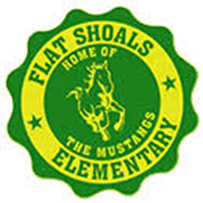 K-2HeadphonesPencilsHandwriting Paper3-5HeadphonesSpiral Notebooks (2)PencilsNotebook paperRuler